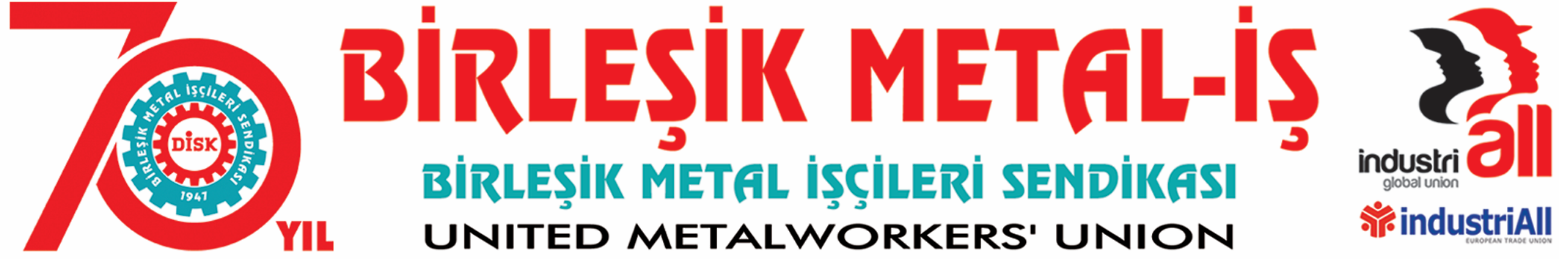 BASIN BÜLTENİ
16.11.2017POSCO ASSAN İŞÇİLERİAnayasal Hakları İçin Mücadele Ediyor!İzmit’te faaliyet gösteren POSCO ASSAN TST ÇELİK SANAYİ A.Ş işyerinde örgütlenme faaliyetleri sonucunda çalışan işçiler, Sendikamız Birleşik Metal-İş’e üye oldular. Hemen ardından işyerinde sendikasız ve kölelik koşullarında işçi çalıştırmaya alışan ve sendikal örgütlülüğe tahammül gösteremeyen işveren tarafından işçiler üzerinde baskı uygulanmaya başlandı.Öncelikle işçiler sendikadan istifa etmeleri için “ikna” edilmek istendi ve ardı sıra “ikna” olmayan ve anayasal haklarına sahip çıkan işçiler, göstermelik gerekçelerle işten atılmaya başlandı. Bugün itibariyle; 22 işçinin iş akti fesh edildi.POSCO ASSAN’da yaşananlar sendikal hak ve örgütlenme özgürlüğüne gösterilen tahammülsüzlüğün açık göstergesidir. İşçilerin sendikaya üye olma hakkı, uluslararası sözleşmeler, Anayasamız ve yasalarımızla güvence altına alınmıştır. Ve ayrıca sendikal hakların kullanılmasının engellenmesi de Türk Ceza Kanunu’nda suç olarak tanımlanmış ve cezai yaptırıma bağlanmıştır.POSCO ASSAN’da yaşanan sendikal hak ihlallerini protesto etmek ve işten atılan işçilerin haklı talepleri kamuoyunu ile paylaşmak amacıyla;Bugün (16 Kasım 2017) - Saat: 17.00’deSendikamız Genel Başkanı Adnan SERDAROĞLU üyelerimizle birlikte fabrika önündeBasın açıklaması düzenlenecektir.Basın açıklamasına davetlisiniz…Yer:	POSCO ASSAN TST ÇELİK SANAYİ A.Ş ASIM KİBAR ORGANİZE SAN. BÖL. 1.CAD KOCAELİ-İZMİTTarih: 	16 Kasım 2017-PerşembeSaat: 	17.00BİRLEŞİK METAL-İŞ SENDİKASIGenel Yönetim Kurulu